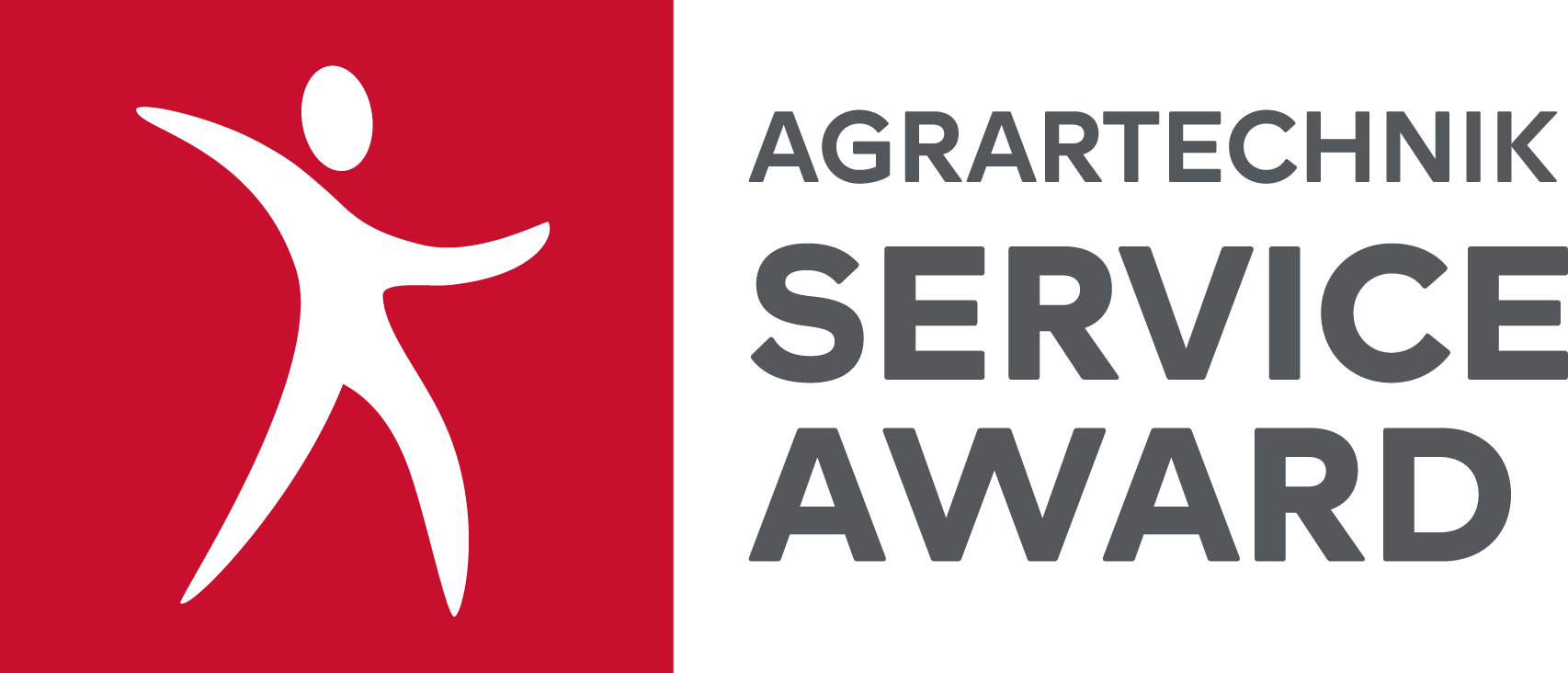 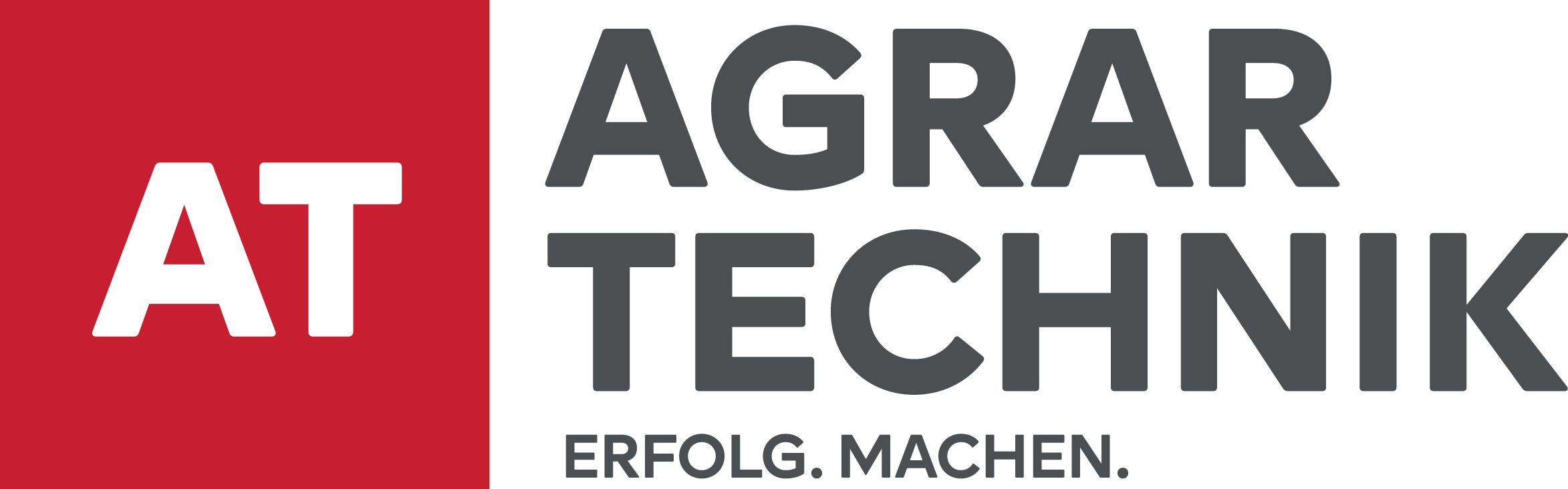 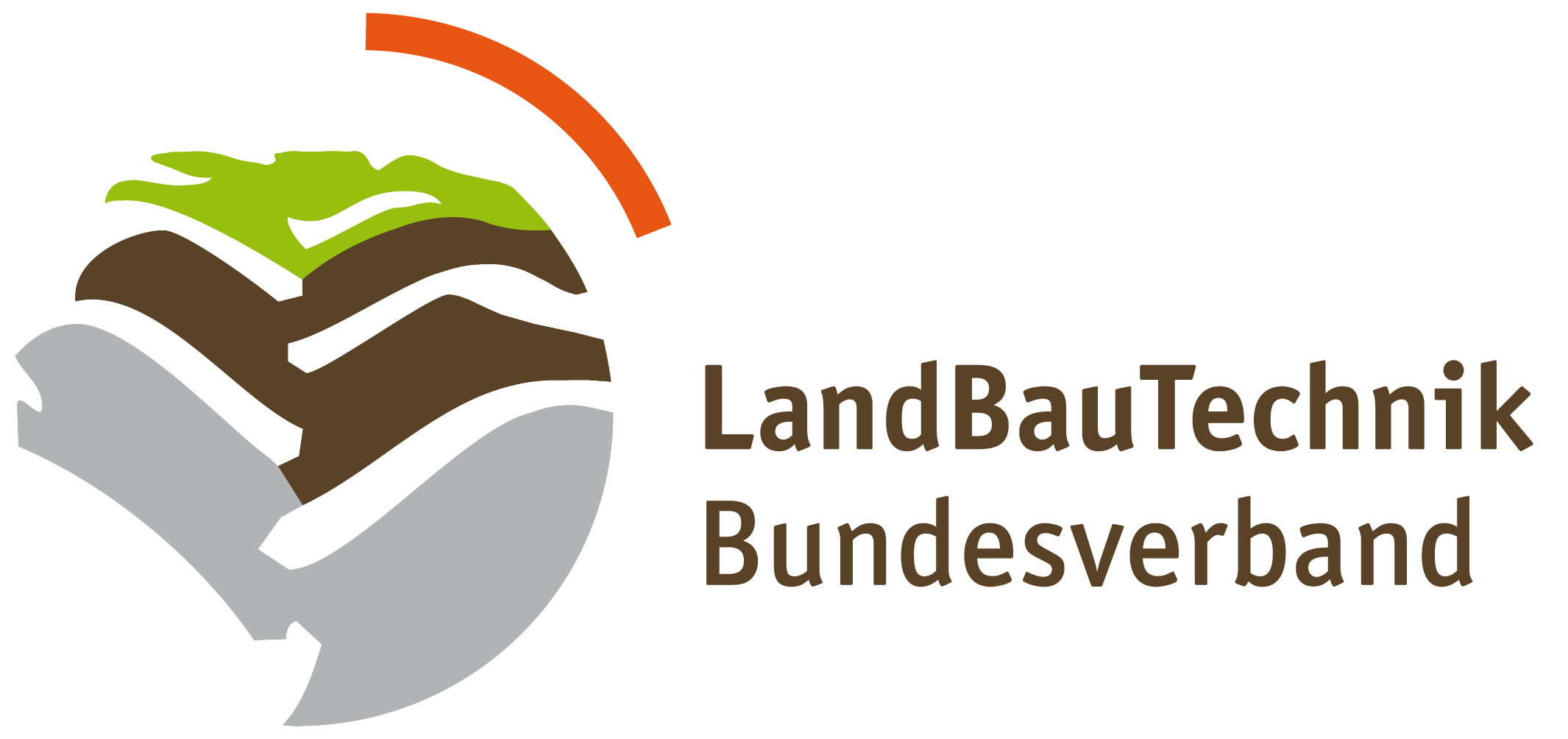 4. Kategorie Beste Kunden-Orientierung         Stand 31.01.2022AußendarstellungHaben Sie eine eigene Firmenwagenflotte (PKW, Werkstattwagen, LKW, Tieflader o.ä.)?	 Ja	 Nein
Bitte fügen Sie Bilder der Flotte bei.Dateien: Tragen die Mitarbeiter einheitliche Kleidung in den Farben/mit dem Logo Ihres Hauptlieferanten?	 Ja	 Nein	Ihres eigenen Unternehmens? Ja	 Nein Mit persönlichem Namensschild? Ja	 NeinBitte fügen Sie Fotos von Leitung, Vertriebs- und Servicepersonal bei.Dateien: Haben Ihre Service-Mitarbeiter offizielle Visitenkarten? 	 Ja	 Nein
Bitte Beispiel anfügen.Dateien: Welche Öffnungszeiten haben Sie im Verkauf/Service/ Kundenannahme?in der Hauptsaison: in der Nebensaison: Wie kommunizieren Sie Ihre Öffnungszeiten (Internet, Aushang, Rechnung, etc.)?
Bitte belegen Sie dies in Form von Fotos.Dateien: Zur Gestaltung des Firmen-Außengeländes:
Gibt es Fahnen, Pylonen o.ä.? 	 Ja	 Nein
Bitte laden Sie dazu Fotos hoch.Dateien: Zur Gestaltung des Firmengeländes allgemein (Bitte fügen Sie dazu jeweils Fotos an):Gibt es eine eindeutige Beschilderung auf dem Gelände (Haupteingang, Werkstatt, die Bereiche/Abteilungen im Betrieb wie Rep.-Annahme, ET, Verkauf, Verwaltung) Ja	 NeinDateien: Gibt es am Empfang eine offene Sitzecke / Wartebereich (mit Selbstbedienung von Kaltgetränken, Kaffee, Endlosvideo, Broschüren, Prospektständer, Veranstaltungstermine, schwarzes Brett, Litfaßsäule.)? Ja	 NeinDateien: Gibt es ausgewiesene Kundentoiletten? Ja	 NeinDateien: Sind Kundenparkplätze vorhanden und gekennzeichnet? Ja	 NeinDateien: Sind die Außenbereiche für Neu- und Gebrauchtmaschinen gekennzeichnet?  Ja	 NeinDateien: Sind Abstellbereiche für Maschinen/Geräte zur Reparatur für Kunden gekennzeichnet? 
 Ja	 NeinDateien: Sind Bereiche gekennzeichnet, wo reparierte Maschinen/Geräte zur Abholung bereitstehen? 
 Ja	 NeinDateien: Haben Sie für Schulungsmaßnahmen eigene Lokalitäten? 	 Ja	 Nein
Bitte fügen Sie dazu ein Foto bei.Dateien: Interne OrganisationKommt im Unternehmen ein CRM/Kundenmanagement-System zum Einsatz?  Ja	 Nein Falls ja, welches?Welches „emotionale“ Wissen über Kunden zur Verbesserung der Kundenbindung wird eingepflegt und auch tatsächlich genutzt?Verfügen Sie über detaillierte Fahrzeugdaten Ihrer Kunden?  Ja	 NeinFalls ja, wie nutzen Sie diese Daten für die Beratung und Umgang mit dem Kunden?Falls nicht in Form eines CRM, verfügt Ihre Unternehmens-EDV über eine elektronische Wiedervorlage zur rechtzeitigen Erinnerung anTermine/Fristen? Wenn ja, welche Termine werden per Erinnerung gelebt in der Werkstatt / Servicebereich (TÜV / HU,  Feldspritzenprüfung,  GW End, Ende Servicevertrag, etc.) Haben Sie eine strukturierte Kundendatei (Kontakte, Maschinenbestand, Termine), um gezielt mit Kunden in Kontakt zu treten. 	 ja	 nein
Wie setzen Sie die Daten ein:Werden Kunden kontaktiert, wenn die Hauptuntersuchung (HU) ansteht?  Ja	 Nein
Bitte beschreiben Sie, wie Sie das machen.Werden Kunden kontaktiert, wenn die Gewährleistungszeit abläuft? 	 Ja	 Nein
Bitte beschreiben Sie, wie Sie das machenWerden Kunden kontaktiert bei anstehen Service- und Finanzdienstleitungen (z.B. Ablauf Leasing, Ablauf der Garantie, Feldspritzenprüfung, Elektrogeräte, etc.)? Ja	 NeinBitte beschreiben Sie, wie Sie das machen.Von welcher Marktabdeckung gehen Sie aus? %Berechnung: Vorhandene aktive Kunden / Marktteilnehmer (ein wahrscheinlicher Schätzwert) Holen Sie Kundenbewertungen zu Ihrem Unternehmen und Ihrem Service ein? Ja	 Nein
Bitte beschreiben Sie, wie Sie das machen.Haben Sie schon einmal die Kundenbindung anhand des Net Promoter Score (NPS) ermittelt?  Ja	 Nein Erklärung: Kundenbindung lässt sich durch die Fragestellung an die Kunden ermitteln: „Bitte beurteilen Sie auf einer Skala von 0 (sehr unwahrscheinlich) bis 10 (höchst wahrscheinlich) ob Sie unser Produkt / unsere Dienstleistung einem Freund oder Kollegen weiterempfehlen?“  Wobei als Förderer nur diejenigen gewertet werden, die mit 9 oder 10 antworten. Die passiv Zufriedenen, also diejenigen die 7 oder 8 Punkte vergeben werden nicht gewertet. Als Kritiker gelten all diejenigen, die mit 0 bis 6 antworten.) – (Berechnung: NPS ergibt sich aus dem Anteil Förder (Promoters) in % minus Kritiker (Detractors) in % und kann somit zwischen plus 100 und minus 100 liegen)Legen Sie ein auf Kampagnen und saisonale Botschaften ausgerichtetes Marketingkonzept fest (gemeint ist nicht die Verkaufsplanung, sondern Marketing im Sinne der Verkaufsförderung, vornehmlich Werbung und Veranstaltungen)? Ja	 Nein Ist darin auch eine elementspezifische Budgetplanung enthalten? Ja	 Nein Benennen Sie bitte Ihre Elemente und die (in etwa) prozentualer Verteilung des Budgets.Erstellen Sie einen Mediaplan (Dokument, das ausgewählte Medien, Timing und Häufigkeit von Werbung festlegt), also eine Übersicht der Werbemaßnahmen nach Monaten über ein Jahr? Ja	 Nein Bitte Übersicht des Plans anfügen.Dateien: Bitte erläutern Sie, wie Anrufe von Kunden innerbetrieblich behandelt werden (Telefonzentrale, Durchwahlen, Selbstwählmenüs)? Sind alle Abteilungen (Verkauf/Werkstatt/…) per Durchwahl direkt erreichbar? Bitte fügen Sie eine Rufnummernliste der Abteilungen bei.Dateien: Verwenden Sie Allgemeine Geschäftsbedingungen (AGBs) 	 Ja	 Nein
Falls ja, wie bringen Sie diese zur Anwendung?Sicherlich kalkulieren Sie ihre betrieblichen Stunden-Verrechnungssätze. Dazu einige Aspekte:Wie oft kalkulieren Sie neu?Differenzieren Sie bei der Verrechnung von Werkstattstunden nach Ausbildungsgrad des Servicepersonals (Auszubildende nach Lehrjahr, Geselle, Altgeselle, Servicetechniker, Jungmeister, etc.)? Ja	 Nein Bitte geben Sie uns eine Übersicht der Verrechnungsätze.Wie und wo kommunizieren Sie die Stunden-Verrechnungssätze, die Notdienst-Zuschläge, die AGB und die Reparatur-Bedingungen? Bitte Belege dafür beifügen.Dateien: Verlangen Sie Zuschläge für den Service-Notdienst	(z.B. pro Std., nach Wochentag, Uhrzeit)? Ja	 Nein
Bitte erläutern Sie Ihr System kurz.Zur Organisation im Bereich Reparatur – 
Bitte beschreiben und dokumentieren Sie den Werkstattprozess und die Durchlaufzeit und fügen Sie dazu gern Fotos, Skizzen, etc. bei (die nachfolgende Aufzählung ist nur als Gedächtnisstütze zu verstehen):Haben Sie hierfür einen Annahme-Meister – Stichwort Dialogannahme? Wird der Umfang für die Wartung bzw. Reparatur mit dem Kunden gemeinsam am Fahrzeug festgelegt? Wird auch im mobilen Service für jeden Reparaturauftrag ein eigener Auftrag angelegt? Wird dem Kunden auf Wunsch ein schriftlicher Kostenvoranschlag für die anstehenden Arbeiten gemacht?Übernimmt der Mitarbeiter, der die Reparatur angenommen hat, auch eventuelle Rückfragen an den Kunden während der Reparatur? Benachrichtigen Sie die Kunden, wenn die Reparatur/der Serviceauftrag nicht zum vereinbarten Termin ausgeführt werden kann?Nach Beendigung: Erfolgt eine Abnahme des Meisters nach jeder Reparatur/Wartung? Erklärt die gleiche Person der Dialogannahme nach der Reparatur dem Kunden die durchgeführten Arbeiten?Kann der Kunde bei der Abholung der Maschine die Rechnung mitnehmen?Wie wird die Rückgabe an den Kunden dokumentiert?Wer benachrichtigt den Kunden nach Fertigstellung der Reparatur und wann?Werden Kunden nach abgeschlossenen Reparaturarbeiten nochmals kontaktiert?Dateien: Wird die die Reparaturannahme (incl. AGB) schriftlich festgehalten und vom Kunden unterschrieben? Ja	 NeinGibt es ein/e Verantwortliche/n für Aftersales-Marketing
 Ja	 Nein DienstleistungenSind die Öffnungszeiten sichtbar ohne das Gelände betreten zu müssen? (z.B. bei geschlossenem Betrieb außerhalb der Öffnungszeiten)  Ja	 NeinFalls ja, bitte Foto beifügen.Dateien: Haben Sie Notdienste außerhalb der regelmäßigen Öffnungszeiten (z.B. für Landtechnik und Innenwirtschaft)? Ja	 Nein

Wie kommunizieren Sie Ihre Öffnungszeiten für NotdiensteDie Übergabe einer Maschine/Anlage ist für den Kunden stets ein besonderer Tag.Wie machen Sie daraus ein „großes Ereignis“? Gibt es für die Übergabe eine spezielle Örtlichkeit?Wie stellen Sie die Maschineübergabe an Ihren Kunden sicher?Was tun Sie in Vorbereitung für die Übergabe an den Kunden? Nennen Sie Beispiel für folgende Punkte:ÜbergabeinspektionMaschine nach Kundenwünschen zusammenstellenFunktionstestEinstellungen für den FeldeinsatzFahrerschulungEinweisung des Kunden auf dem FeldWird der Übergabeprozess jeweils dokumentiert (z.B. wer, wann, wie, etc.)? 	 Ja	 NeinBitte beschreiben Sie, wie Ihr Konzept für Ersatzmaschinen im Reparaturfall aussieht?Bieten Sie eine telefonische oder online Beratung/Analyse/Diagnose für Maschinen an und wie verrechnen Sie die Dienstleistungen an den Kunden? Ja	 Nein Können Sie Diagnose/Analyse/Fernwartung an telemetriefähigen Maschinen durchführen? Ja	 Nein
Wie verrechnen Sie den Einsatz / die Fehleranalyse mittels Telemetriesystem?Bieten Sie Garantieverlängerungen mit entsprechenden Servicevereinbarungen?  Ja	 Nein
Bitte stellen kurz zusammen, zu welchen Konditionen und mit welchem Erfolg?Wie sieht ihr Kundenbindungsprogramm für Kunden ansonsten aus? 
Bitte stellen Sie zusammen, welche Konzepte Sie haben, um Kunden langfristig zu binden (Service- und Wartungsverträgen)?Haben Sie einen Kundendienstberater im Außendienst für Beratungsgespräche 
beim Kunden über Wintercheck, GWL-Verlängerung, ET-Verkauf, Winterbestellungen, Anschlussfinanzierungen, etc? 	 Ja	 Nein Was im Detail bieten diese Ihren Kunden an?Werden bei Ihnen Nachernte- u/o. Winterchecks durchgeführt? Ja	 Nein
Bitte erläutern Sie ihr Konzept diesbezüglich.Haben Sie einen aktiven, strukturierten und strategisch ausgerichteten Ersatzteil-Vertrieb? (Shopprodukte, Ersatzteile, Verschleißteile, Netze, Garne, Folien, Serviceleistungen)? 	 Ja	 Nein
Bitte stellen Sie dessen Programm kurz zusammen.Bieten Sie einen Verschleiß- und Ersatzteil-Frühbezug oder andere 
Rabattierungssysteme an?	 Ja	 Nein
Bitte erläutern Sie ihre diesbezüglichen Aktionen.Verfügen Sie über ein Auslieferungssystem von Ersatzteilen direkt an Kunden (z.B. Übernacht Direkt-Belieferung vom Grossisten oder eigene Sammelauslieferungen)? Ja	 Nein

Bitte erläutern Sie dies kurz.Bieten Sie Miet-/Leasingmaschinen an? Ja	 Nein
Erläutern Sie ihre diesbezügliche Vermarktungsstrategie.Welche Konzepte haben Sie, um Kunden bei der Präzisionslandwirtschaft (oder -Gartenbau) zu unterstützen (z.B. Spurführungssysteme, Kartierungen, RTK Korrekturdaten, Applikationsdaten, Datenverwaltung)?
Bitte stellen Sie diese kurz zusammen und geben an, wie Sie diese Leistung an Ihre Kunden verrechnen.Bieten Sie eigene Kunden-Schulungen an? (bspw.: Fahrerschulung; Motorsägen-Führerschein, Traktorkurs für Frauen, etc.) 	 Ja	 Nein Welche sind das, zu welchen Konditionen und mit welchem Erfolg?Führen Sie nach erfolgtem Maschinen-/Geräte-Verkauf eine gezielte Kundenansprache anhand von Fahrzeugdaten (z.B. Stundenzahl, Garantieablauf, Öl-Erfahrungswerten o.ä.) durch? 	 Ja	 Nein
Bitte erläutern Sie dies.VeranstaltungenAn welchen regionalen und welchen überregionalen Messen nehmen Sie als Aussteller teil? Bitte skizzieren Sie, welche Kriterien Sie in Ihrem Standkonzept berücksichtigen.Welche Tage der offenen Tür halten Sie im Jahresverlauf ab? Bitte beschreiben Sie kurz Ihre Veranstaltungen und deren Ergebnisse.Welche Kundenveranstaltungen planen Sie für das kommende Jahr? Sofern Sie verschiedene Events abhalten, beschreiben Sie bitte die Unterschiede in ihrer Ausrichtung. (z.B. Werksbesuche, Messebesuche, Bildungsreisen, etc.).Gibt es bei Ihnen einen Veranstaltungskalender mit Ihren für die Kunden relevanten Terminen? 
 Ja	 NeinPresse- & Öffentlichkeitsarbeit offlineSchicken Sie Pressemitteilungen an Ihre regionalen Tageszeitungen? 	 Ja	 Nein
Bitte fügen Sie Beispiele an.Dateien: Laden Sie Pressevertreter ein, wenn bei Ihnen besondere Ereignisse anstehen?  Ja	 Nein
Listen Sie bitte bis zu 3 Beispiele auf. Haben Sie eine Imagebroschüre Ihres Unternehmens 	 Ja	 NeinDateien: eine Kundenzeitschrift Ihres Unternehmens	 Ja	 NeinDateien: einen Imagefilm Ihres Unternehmens		 Ja	 NeinDateien: Anzeigen/Prospekte für eigene Serviceangebote im Aftersales Bereich  Ja	 NeinDateien: Werbeartikel mit eigenem Branding Ja	 NeinDateien: Bitte für alle Elemente Beispiele beifügenOnline-Öffentlichkeitsarbeit / DienstleistungenZu den digitalen Medien inkl. social media – Bitte beschreiben Sie in Stichworten:Welche Kanäle verwenden Sie als Marketinginstrumente?Welche Inhalte bilden Sie dort typischerweise ab? Wie ist die Nutzung mit Ihrem Mediaplan verzahnt?Bitte fügen Sie bis zu drei Fotos von Direktwerbungen bei.Dateien: Welche Inhalte betreffend Marketing/Kundenorientierung zeigen Sie auf Ihrer Internetseite?Folgen die Inhalte einem unterjährigen Marketingplan?   Ja	 Nein
Bitte nennen Sie dazu die URL Ihrer Webseite: www. Die Jury wird Ihre Internetseite auf folgende Bewertungspunkte überprüfen: Präsentation des Betriebes und des Markenspektrums	 Ja	 Nein Neumaschinen-Angebote					 Ja	 NeinNachwuchs- und Mitarbeiterakquise			 Ja	 NeinPräsentation von Sonderaktionen				 Ja	 NeinServicemarketing						 Ja	 NeinShop mit direkter Bestellmöglichkeit				 Ja	 NeinErsatzteilshop mit direkter Bestellmöglichkeit		 Ja	 NeinGebrauchtmaschinen-Angebote				 Ja	 Nein Ansprechpartner						 Ja	 NeinÖffnungszeiten							 Ja	 NeinWie analysieren Sie Zahl und Herkunft der Besucher Ihrer Homepage? 
Geben Sie uns ein Beispiel.Analysieren Sie fortlaufend die Internetseiten Ihrer direkten Wettbewerber?  	 Ja	 Nein
Was analysieren Sie dabei?